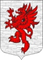 ГЛАВА МУНИЦИПАЛЬНОГО ОБРАЗОВАНИЯ ЛОПУХИНСКОЕ СЕЛЬСКОЕ ПОСЕЛЕНИЕ ЛОМОНОСОВСКОГО МУНИЦИПАЛЬНОГО РАЙОНА ЛЕНИНГРАДСКОЙ ОБЛАСТИПОСТАНОВЛЕНИЕот 15 мая 2024 г.                                                                                                                     № 2О назначении публичных слушаний по годовому отчету «Об исполнении местного бюджета муниципального образования Лопухинское сельское поселение Ломоносовского муниципального района Ленинградской области за 2023 год»Руководствуясь Федеральным законом от 6 октября 2003 г. N 131-ФЗ "Об общих принципах организации местного самоуправления в Российской Федерации», Уставом муниципального образования Лопухинское сельское поселение муниципального образования Ломоносовский муниципальный район Ленинградской области, Заключением № 36/24ксп от 22.04.2024 контрольно-счетной палаты Ломоносовского муниципального района Ленинградской области по результатам внешней проверки годового отчета об исполнении бюджета   муниципального образования Лопухинское сельское поселение Ломоносовского муниципального района Ленинградской области за 2023 год и решением совета депутатов муниципального образования Лопухинское сельское поселение № 17 от 09.07.2020 г. «Об утверждении порядка организации и проведения публичных слушаний в муниципальном образовании Лопухинское сельское поселение Ломоносовского муниципального района Ленинградской области»ПОСТАНОВЛЯЮ:1.  Назначить публичные слушания по годовому отчету «Об исполнении местного бюджета муниципального образования Лопухинское сельское поселение Ломоносовского муниципального района Ленинградской области за 2023 год», на 5 июня 2024 года в 16 часов 00 минут. Голосование по вопросу публичных слушаний провести в форме открытого голосования. Местом проведения публичных слушаний определить зал заседаний администрации Лопухинского сельского поселения по адресу: Ленинградская область, Ломоносовский район, дер. Лопухинка, ул. Первомайская д.1Б.  2. Установить, что ознакомиться  с материалами и документами по вопросу, указанному в пункте 1 настоящего постановления можно ежедневно по рабочим дням с  9.00 ч. до 13.00 ч. и с 14.00 ч. до 17.00 ч. по адресу: 188523, Ленинградская обл., Ломоносовский район, дер. Лопухинка, ул. Первомайская д.1б, а также на официальном сайте муниципального образования Лопухинское сельское поселение Ломоносовского муниципального района Ленинградской области в информационно-телекоммуникационной сети Интернет по электронному адресу: www.лопухинское-адм.рф.3. Установить, что представить свои обращения, предложения и замечания по проекту решения совета депутатов Лопухинского сельского поселения «Об исполнении местного бюджета муниципального образования Лопухинское сельское поселение Ломоносовского муниципального района Ленинградской области за 2023 год» (Приложение), заинтересованные лица могут в письменной форме в  администрацию МО Лопухинское сельское поселение по рабочим дням с  9.00 ч. до 13.00 ч. и с 14.00 ч. до 17.00 ч. по адресу: 188523, Ленинградская обл., Ломоносовский район, дер. Лопухинка, ул. Первомайская д.1б,  либо посредством направления их на официальный сайт МО Лопухинское сельское поселение, до 04.06.2024 г. включительно, а также в письменной или устной форме в ходе проведения публичных слушаний.4. Подготовку и проведение публичных слушаний осуществлять в соответствии с Федеральным законом от 6 октября 2003 года №131-ФЗ «Об общих принципах организации местного самоуправления в Российской Федерации», Уставом муниципального образования Лопухинское сельское поселение Ломоносовского муниципального района Ленинградской области,  решением совета депутатов муниципального образования Лопухинское сельское поселение № 17 от 09.07.2020 г. «Об утверждении порядка организации и проведения публичных слушаний в муниципальном образовании Лопухинское сельское поселение Ломоносовского муниципального района Ленинградской области». Ответственность за организацию и проведение публичных слушаний возложить на главу администрации муниципального образования Лопухинское сельское поселение.5. Опубликовать (обнародовать) настоящее постановление на официальном сайте муниципального образования Лопухинское сельское поселение Ломоносовского муниципального района Ленинградской области в информационно-телекоммуникационной сети Интернет по электронному адресу: www.лопухинское-адм.рф., информационное сообщение о проведении публичных слушаний разместить на информационных стендах МО Лопухинское  сельское поселение.6. Контроль за исполнением настоящего постановления возложить на главу администрации муниципального образования Лопухинское сельское поселение.Глава  муниципального образования Лопухинское сельское поселение	                                                                            В.В. Шефер                                                                                                                Приложение                                                                                         к постановлению Главы муниципального образования Лопухинское сельское поселение                                                                                        от 15.05.2024 года № 2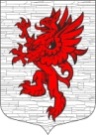 СОВЕТ ДЕПУТАТОВ       МУНИЦИПАЛЬНОГО ОБРАЗОВАНИЯЛОПУХИНСКОЕ СЕЛЬСКОЕ ПОСЕЛЕНИЕМО ЛОМОНОСОВСКОГО МУНИЦИПАЛЬНОГО РАЙОНАЛЕНИНГРАДСКОЙ ОБЛАСТИчетвёртого созываРЕШЕНИЕ    ___  ________ 2024 года 							         №				                                                              «Об исполнении местного бюджета муниципального образования Лопухинское сельское поселение Ломоносовского муниципального района Ленинградской области за 2023 год»В соответствии с Федеральным законом от 06 октября 2003 г.  № 131-ФЗ «Об общих принципах организации местного самоуправления в Российской Федерации» (с изменениями), Бюджетным кодексом Российской Федерации, рассмотрев Заключение контрольно-счетной палаты  Ломоносовского муниципального района № 36/24ксп от 22.04.2024г, а также отчет администрации об исполнении бюджета муниципального  образования Лопухинское сельское поселение  за  2023  год, Совет депутатов муниципального образования Лопухинское сельское поселение Ломоносовского муниципального района Ленинградской области,  решил: 1. Утвердить отчет об исполнении бюджета муниципального образования Лопухинское сельское поселение за 2023 год по доходам в сумме 70 995 929 рублей 11 копеек, по расходам   67 139 401 рубль 96 копеек, с превышением доходов над расходами в сумме 3 856 527 рублей 15 копеек со следующими показателями:—  доходы бюджета за 2023 года муниципального образования Лопухинское сельское поселение согласно приложению № 1 к настоящему решению;—      расходы бюджета муниципального образования Лопухинское сельское поселение за 2023г согласно приложению № 2 к настоящему решению;— источники финансирования бюджета муниципального образования Лопухинское сельское поселение за 2023 год согласно приложению № 3 к настоящему решению.2. Разместить (обнародовать) настоящее решение на официальном сайте муниципального образования Лопухинское сельское поселение в информационно-телекоммуникационной сети Интернет.Глава муниципального образованияЛопухинское сельское поселение                         		          Шефер В.В.   Приложение № 1к решению Совета депутатов муниципального образования Лопухинское сельское поселение№      от     _______  2024 годаДоходы бюджета муниципального образования Лопухинское сельское поселение за 2023 год руб. Приложение № 2к решению Совета депутатовмуниципального образования Лопухинское сельское поселение№      от     _______  2024 годаРасходы бюджета муниципального образования Лопухинское сельское поселение за 2023 годруб.Приложение № 3к решению Совета депутатов муниципального образования Лопухинское сельское поселение№      от     _______  2024 годаИсточники финансирования дефицита бюджета муниципального образования Лопухинское сельское поселение за 2023 годруб.Наименование показателяКод строкиКод дохода по бюджетной классификацииУтвержденные бюджетные назначенияИсполненоНеисполненные назначенияНаименование показателяКод строкиКод дохода по бюджетной классификацииУтвержденные бюджетные назначенияИсполненоНеисполненные назначенияНаименование показателяКод строкиКод дохода по бюджетной классификацииУтвержденные бюджетные назначенияИсполненоНеисполненные назначения123456Доходы бюджета - всего010x66 085 744,7470 995 929,11254 651,93в том числе:  НАЛОГОВЫЕ И НЕНАЛОГОВЫЕ ДОХОДЫ010048 1 00 00000 00 0000 00025 300,0043 327,9012 800,13  ПЛАТЕЖИ ПРИ ПОЛЬЗОВАНИИ ПРИРОДНЫМИ РЕСУРСАМИ010048 1 12 00000 00 0000 00025 300,0043 327,9012 800,13  Плата за негативное воздействие на окружающую среду010048 1 12 01000 01 0000 12025 300,0043 327,9012 800,13  Плата за выбросы загрязняющих веществ в атмосферный воздух стационарными объектами010048 1 12 01010 01 0000 12015 300,002 847,5712 800,13  Плата за выбросы загрязняющих веществ в атмосферный воздух стационарными объектами (пени по соответствующему платежу)010048 1 12 01010 01 2100 120-347,70-  Плата за выбросы загрязняющих веществ в атмосферный воздух стационарными объектами (федеральные государственные органы, Банк России, органы управления государственными внебюджетными фондами Российской Федерации)010048 1 12 01010 01 6000 12015 300,002 499,8712 800,13  Плата за сбросы загрязняющих веществ в водные объекты010048 1 12 01030 01 0000 12010 000,0039 162,00-  Плата за сбросы загрязняющих веществ в водные объекты (пени по соответствующему платежу)010048 1 12 01030 01 2100 120-1 422,90-  Плата за сбросы загрязняющих веществ в водные объекты (федеральные государственные органы, Банк России, органы управления государственными внебюджетными фондами Российской Федерации)010048 1 12 01030 01 6000 12010 000,0037 739,10-  Плата за размещение отходов производства и потребления010048 1 12 01040 01 0000 120-1 318,33-  Плата за размещение отходов производства010048 1 12 01041 01 0000 120-1 318,33-  НАЛОГОВЫЕ И НЕНАЛОГОВЫЕ ДОХОДЫ010182 1 00 00000 00 0000 00041 614 200,0046 804 397,94128 410,29  НАЛОГИ НА ПРИБЫЛЬ, ДОХОДЫ010182 1 01 00000 00 0000 0002 449 200,003 397 743,83-  Налог на доходы физических лиц010182 1 01 02000 01 0000 1102 449 200,003 397 743,83-  Налог на доходы физических лиц с доходов, источником которых является налоговый агент, за исключением доходов, в отношении которых исчисление и уплата налога осуществляются в соответствии со статьями 227, 227.1 и 228 Налогового кодекса Российской Федерации, а также доходов от долевого участия в организации, полученных в виде дивидендов010182 1 01 02010 01 0000 1102 449 200,002 760 409,08-  Налог на доходы физических лиц с доходов, источником которых является налоговый агент, за исключением доходов, в отношении которых исчисление и уплата налога осуществляются в соответствии со статьями 227, 2271 и 228 Налогового кодекса Российской Федерации (сумма платежа (перерасчеты, недоимка и задолженность по соответствующему платежу, в том числе по отмененному)010182 1 01 02010 01 1000 1102 449 200,002 760 984,07-  Налог на доходы физических лиц с доходов, источником которых является налоговый агент, за исключением доходов, в отношении которых исчисление и уплата налога осуществляются в соответствии со статьями 227, 2271 и 228 Налогового кодекса Российской Федерации (суммы денежных взысканий (штрафов) по соответствующему платежу согласно законодательству Российской Федерации)010182 1 01 02010 01 3000 110--574,99-  Налог на доходы физических лиц с доходов, полученных от осуществления деятельности физическими лицами, зарегистрированными в качестве индивидуальных предпринимателей, нотариусов, занимающихся частной практикой, адвокатов, учредивших адвокатские кабинеты, и других лиц, занимающихся частной практикой в соответствии со статьей 227 Налогового кодекса Российской Федерации010182 1 01 02020 01 0000 110--500,00-  Налог на доходы физических лиц с доходов, полученных от осуществления деятельности физическими лицами, зарегистрированными в качестве индивидуальных предпринимателей, нотариусов, занимающихся частной практикой, адвокатов, учредивших адвокатские кабинеты, и других лиц, занимающихся частной практикой в соответствии со статьей 227 Налогового кодекса Российской Федерации (сумма платежа (перерасчеты, недоимка и задолженность по соответствующему платежу, в том числе по отмененному)010182 1 01 02020 01 1000 110--500,00-  Налог на доходы физических лиц с доходов, полученных физическими лицами в соответствии со статьей 228 Налогового кодекса Российской Федерации010182 1 01 02030 01 0000 110-200 555,95-  Налог на доходы физических лиц с доходов, полученных физическими лицами в соответствии со статьей 228 Налогового кодекса Российской Федерации (сумма платежа (перерасчеты, недоимка и задолженность по соответствующему платежу, в том числе по отмененному)010182 1 01 02030 01 1000 110-195 021,45-  Налог на доходы физических лиц с доходов, полученных физическими лицами в соответствии со статьей 228 Налогового кодекса Российской Федерации (суммы денежных взысканий (штрафов) по соответствующему платежу согласно законодательству Российской Федерации)010182 1 01 02030 01 3000 110-5 534,50-  Налог на доходы физических лиц в части суммы налога, превышающей 650 000 рублей, относящейся к части налоговой базы, превышающей 5 000 000 рублей (за исключением налога на доходы физических лиц с сумм прибыли контролируемой иностранной компании, в том числе фиксированной прибыли контролируемой иностранной компании)010182 1 01 02080 01 0000 110-16 085,90-  Налог на доходы физических лиц части суммы налога, превышающей 650 000 рублей, относящейся к части налоговой базы, превышающей 5 000 000 рублей (сумма платежа (перерасчеты, недоимка и задолженность по соответствующему платежу, в том числе по отмененному)010182 1 01 02080 01 1000 110-16 085,90-  Налог на доходы физических лиц в отношении доходов от долевого участия в организации, полученных в виде дивидендов (в части суммы налога, не превышающей 650 000 рублей)010182 1 01 02130 01 0000 110-207 592,90-  Налог на доходы физических лиц в отношении доходов от долевого участия в организации, полученных в виде дивидендов (в части суммы налога, не превышающей 650 000 рублей) (сумма платежа (перерасчеты, недоимка и задолженность по соответствующему платежу, в том числе по отмененному)010182 1 01 02130 01 1000 110-207 592,90-  Налог на доходы физических лиц в отношении доходов от долевого участия в организации, полученных в виде дивидендов (в части суммы налога, превышающей 650 000 рублей)010182 1 01 02140 01 0000 110-213 600,00-  Налог на доходы физических лиц в отношении доходов от долевого участия в организации, полученных в виде дивидендов (в части суммы налога, превышающей 650 000 рублей) (сумма платежа (перерасчеты, недоимка и задолженность по соответствующему платежу, в том числе по отмененному)010182 1 01 02140 01 1000 110-213 600,00-  НАЛОГИ НА ТОВАРЫ (РАБОТЫ, УСЛУГИ), РЕАЛИЗУЕМЫЕ НА ТЕРРИТОРИИ РОССИЙСКОЙ ФЕДЕРАЦИИ010182 1 03 00000 00 0000 0003 070 000,002 784 504,90128 410,29  Акцизы по подакцизным товарам (продукции), производимым на территории Российской Федерации010182 1 03 02000 01 0000 1103 070 000,002 784 504,90128 410,29  Доходы от уплаты акцизов на дизельное топливо, подлежащие распределению между бюджетами субъектов Российской Федерации и местными бюджетами с учетом установленных дифференцированных нормативов отчислений в местные бюджеты010182 1 03 02230 01 0000 1101 510 000,001 442 803,7867 196,22  Доходы от уплаты акцизов на дизельное топливо, подлежащие распределению между бюджетами субъектов Российской Федерации и местными бюджетами с учетом установленных дифференцированных нормативов отчислений в местные бюджеты (по нормативам, установленным федеральным законом о федеральном бюджете в целях формирования дорожных фондов субъектов Российской Федерации)010182 1 03 02231 01 0000 1101 510 000,001 442 803,7867 196,22  Доходы от уплаты акцизов на моторные масла для дизельных и (или) карбюраторных (инжекторных) двигателей, подлежащие распределению между бюджетами субъектов Российской Федерации и местными бюджетами с учетом установленных дифференцированных нормативов отчислений в местные бюджеты010182 1 03 02240 01 0000 11010 000,007 535,642 464,36  Доходы от уплаты акцизов на моторные масла для дизельных и (или) карбюраторных (инжекторных) двигателей, подлежащие распределению между бюджетами субъектов Российской Федерации и местными бюджетами с учетом установленных дифференцированных нормативов отчислений в местные бюджеты (по нормативам, установленным федеральным законом о федеральном бюджете в целях формирования дорожных фондов субъектов Российской Федерации)010182 1 03 02241 01 0000 11010 000,007 535,642 464,36  Доходы от уплаты акцизов на автомобильный бензин, подлежащие распределению между бюджетами субъектов Российской Федерации и местными бюджетами с учетом установленных дифференцированных нормативов отчислений в местные бюджеты010182 1 03 02250 01 0000 1101 550 000,001 491 250,2958 749,71  Доходы от уплаты акцизов на автомобильный бензин, подлежащие распределению между бюджетами субъектов Российской Федерации и местными бюджетами с учетом установленных дифференцированных нормативов отчислений в местные бюджеты (по нормативам, установленным федеральным законом о федеральном бюджете в целях формирования дорожных фондов субъектов Российской Федерации)010182 1 03 02251 01 0000 1101 550 000,001 491 250,2958 749,71  Доходы от уплаты акцизов на прямогонный бензин, подлежащие распределению между бюджетами субъектов Российской Федерации и местными бюджетами с учетом установленных дифференцированных нормативов отчислений в местные бюджеты010182 1 03 02260 01 0000 110--157 084,81-  Доходы от уплаты акцизов на прямогонный бензин, подлежащие распределению между бюджетами субъектов Российской Федерации и местными бюджетами с учетом установленных дифференцированных нормативов отчислений в местные бюджеты (по нормативам, установленным федеральным законом о федеральном бюджете в целях формирования дорожных фондов субъектов Российской Федерации)010182 1 03 02261 01 0000 110--157 084,81-  НАЛОГИ НА СОВОКУПНЫЙ ДОХОД010182 1 05 00000 00 0000 000285 000,00286 744,50-  Единый сельскохозяйственный налог010182 1 05 03000 01 0000 110285 000,00286 744,50-  Единый сельскохозяйственный налог010182 1 05 03010 01 0000 110285 000,00286 744,50-  Единый сельскохозяйственный налог (сумма платежа (перерасчеты, недоимка и задолженность по соответствующему платежу, в том числе по отмененному)010182 1 05 03010 01 1000 110285 000,00286 744,50-  НАЛОГИ НА ИМУЩЕСТВО010182 1 06 00000 00 0000 00035 810 000,0040 335 404,71-  Налог на имущество физических лиц010182 1 06 01000 00 0000 1101 750 000,002 029 775,88-  Налог на имущество физических лиц, взимаемый по ставкам, применяемым к объектам налогообложения, расположенным в границах сельских поселений010182 1 06 01030 10 0000 1101 750 000,002 029 775,88-  Налог на имущество физических лиц, взимаемый по ставкам, применяемым к объектам налогообложения, расположенным в границах сельских поселений (сумма платежа (перерасчеты, недоимка и задолженность по соответствующему платежу, в том числе по отмененному)010182 1 06 01030 10 1000 1101 750 000,002 029 775,88-  Земельный налог010182 1 06 06000 00 0000 11034 060 000,0038 305 628,83-  Земельный налог с организаций010182 1 06 06030 00 0000 11016 200 000,0016 282 313,54-  Земельный налог с организаций, обладающих земельным участком, расположенным в границах сельских поселений010182 1 06 06033 10 0000 11016 200 000,0016 282 313,54-  Земельный налог с физических лиц010182 1 06 06040 00 0000 11017 860 000,0022 023 315,29-  Земельный налог с физических лиц, обладающих земельным участком, расположенным в границах сельских поселений010182 1 06 06043 10 0000 11017 860 000,0022 023 315,29-  НАЛОГОВЫЕ И НЕНАЛОГОВЫЕ ДОХОДЫ010909 1 00 00000 00 0000 0002 721 500,002 708 742,6738 392,14  ГОСУДАРСТВЕННАЯ ПОШЛИНА010909 1 08 00000 00 0000 0004 000,004 000,00-  Государственная пошлина за совершение нотариальных действий (за исключением действий, совершаемых консульскими учреждениями Российской Федерации)010909 1 08 04000 01 0000 1104 000,004 000,00-  Государственная пошлина за совершение нотариальных действий должностными лицами органов местного самоуправления, уполномоченными в соответствии с законодательными актами Российской Федерации на совершение нотариальных действий010909 1 08 04020 01 0000 1104 000,004 000,00-  Государственная пошлина за совершение нотариальных действий должностными лицами органов местного самоуправления, уполномоченными в соответствии с законодательными актами Российской Федерации на совершение нотариальных действий (сумма платежа)010909 1 08 04020 01 1000 1104 000,004 000,00-  ДОХОДЫ ОТ ИСПОЛЬЗОВАНИЯ ИМУЩЕСТВА, НАХОДЯЩЕГОСЯ В ГОСУДАРСТВЕННОЙ И МУНИЦИПАЛЬНОЙ СОБСТВЕННОСТИ010909 1 11 00000 00 0000 0001 470 000,001 460 266,4030 982,57  Доходы, получаемые в виде арендной либо иной платы за передачу в возмездное пользование государственного и муниципального имущества (за исключением имущества бюджетных и автономных учреждений, а также имущества государственных и муниципальных унитарных предприятий, в том числе казенных)010909 1 11 05000 00 0000 12040 000,0061 248,97-  Доходы от сдачи в аренду имущества, составляющего государственную (муниципальную) казну (за исключением земельных участков)010909 1 11 05070 00 0000 12040 000,0061 248,97-  Доходы от сдачи в аренду имущества, составляющего казну сельских поселений (за исключением земельных участков)010909 1 11 05075 10 0000 12040 000,0061 248,97-  Прочие доходы от использования имущества и прав, находящихся в государственной и муниципальной собственности (за исключением имущества бюджетных и автономных учреждений, а также имущества государственных и муниципальных унитарных предприятий, в том числе казенных)010909 1 11 09000 00 0000 1201 430 000,001 399 017,4330 982,57  Прочие поступления от использования имущества, находящегося в государственной и муниципальной собственности (за исключением имущества бюджетных и автономных учреждений, а также имущества государственных и муниципальных унитарных предприятий, в том числе казенных)010909 1 11 09040 00 0000 1201 430 000,001 399 017,4330 982,57  Прочие поступления от использования имущества, находящегося в собственности сельских поселений (за исключением имущества муниципальных бюджетных и автономных учреждений, а также имущества муниципальных унитарных предприятий, в том числе казенных)010909 1 11 09045 10 0000 1201 430 000,001 399 017,4330 982,57  ДОХОДЫ ОТ ОКАЗАНИЯ ПЛАТНЫХ УСЛУГ И КОМПЕНСАЦИИ ЗАТРАТ ГОСУДАРСТВА010909 1 13 00000 00 0000 000170 000,00166 824,437 409,57  Доходы от оказания платных услуг (работ)010909 1 13 01000 00 0000 130150 000,00154 234,00-  Прочие доходы от оказания платных услуг (работ)010909 1 13 01990 00 0000 130150 000,00154 234,00-  Прочие доходы от оказания платных услуг (работ) получателями средств бюджетов сельских поселений010909 1 13 01995 10 0000 130150 000,00154 234,00-  Доходы от компенсации затрат государства010909 1 13 02000 00 0000 13020 000,0012 590,437 409,57  Прочие доходы от компенсации затрат государства010909 1 13 02990 00 0000 13020 000,0012 590,437 409,57  Прочие доходы от компенсации затрат бюджетов сельских поселений010909 1 13 02995 10 0000 13020 000,0012 590,437 409,57  ДОХОДЫ ОТ ПРОДАЖИ МАТЕРИАЛЬНЫХ И НЕМАТЕРИАЛЬНЫХ АКТИВОВ010909 1 14 00000 00 0000 000978 500,00978 500,00-  Доходы от реализации имущества, находящегося в государственной и муниципальной собственности (за исключением движимого имущества бюджетных и автономных учреждений, а также имущества государственных и муниципальных унитарных предприятий, в том числе казенных)010909 1 14 02000 00 0000 000195 500,00195 500,00-  Доходы от реализации имущества, находящегося в собственности сельских поселений (за исключением движимого имущества муниципальных бюджетных и автономных учреждений, а также имущества муниципальных унитарных предприятий, в том числе казенных), в части реализации основных средств по указанному имуществу010909 1 14 02050 10 0000 410195 500,00195 500,00-  Доходы от реализации иного имущества, находящегося в собственности сельских поселений (за исключением имущества муниципальных бюджетных и автономных учреждений, а также имущества муниципальных унитарных предприятий, в том числе казенных), в части реализации основных средств по указанному имуществу010909 1 14 02053 10 0000 410195 500,00195 500,00-  Доходы от продажи земельных участков, находящихся в государственной и муниципальной собственности010909 1 14 06000 00 0000 430783 000,00783 000,00-  Доходы от продажи земельных участков, государственная собственность на которые разграничена (за исключением земельных участков бюджетных и автономных учреждений)010909 1 14 06020 00 0000 430783 000,00783 000,00-  Доходы от продажи земельных участков, находящихся в собственности сельских поселений (за исключением земельных участков муниципальных бюджетных и автономных учреждений)010909 1 14 06025 10 0000 430783 000,00783 000,00-  АДМИНИСТРАТИВНЫЕ ПЛАТЕЖИ И СБОРЫ010909 1 15 00000 00 0000 0001 000,001 000,00-  Платежи, взимаемые государственными и муниципальными органами (организациями) за выполнение определенных функций010909 1 15 02000 00 0000 1401 000,001 000,00-  Платежи, взимаемые органами местного самоуправления (организациями) сельских поселений за выполнение определенных функций010909 1 15 02050 10 0000 1401 000,001 000,00-  ШТРАФЫ, САНКЦИИ, ВОЗМЕЩЕНИЕ УЩЕРБА010909 1 16 00000 00 0000 00098 000,0098 151,84-  Штрафы, неустойки, пени, уплаченные в соответствии с законом или договором в случае неисполнения или ненадлежащего исполнения обязательств перед государственным (муниципальным) органом, органом управления государственным внебюджетным фондом, казенным учреждением, Центральным банком Российской Федерации, иной организацией, действующей от имени Российской Федерации010909 1 16 07000 00 0000 14098 000,0098 151,84-  Штрафы, неустойки, пени, уплаченные в случае просрочки исполнения поставщиком (подрядчиком, исполнителем) обязательств, предусмотренных государственным (муниципальным) контрактом010909 1 16 07010 00 0000 14098 000,0098 151,84-  Штрафы, неустойки, пени, уплаченные в случае просрочки исполнения поставщиком (подрядчиком, исполнителем) обязательств, предусмотренных муниципальным контрактом, заключенным муниципальным органом, казенным учреждением сельского поселения010909 1 16 07010 10 0000 14098 000,0098 151,84-  БЕЗВОЗМЕЗДНЫЕ ПОСТУПЛЕНИЯ010909 2 00 00000 00 0000 00020 342 844,7420 132 609,97-  БЕЗВОЗМЕЗДНЫЕ ПОСТУПЛЕНИЯ ОТ ДРУГИХ БЮДЖЕТОВ БЮДЖЕТНОЙ СИСТЕМЫ РОССИЙСКОЙ ФЕДЕРАЦИИ010909 2 02 00000 00 0000 00020 322 844,7420 322 844,74-  Субсидии бюджетам бюджетной системы Российской Федерации (межбюджетные субсидии)010909 2 02 20000 00 0000 15019 930 934,7419 930 934,74-  Субсидии бюджетам на строительство, модернизацию, ремонт и содержание автомобильных дорог общего пользования, в том числе дорог в поселениях (за исключением автомобильных дорог федерального значения)010909 2 02 20041 00 0000 1503 564 456,793 564 456,79-  Субсидии бюджетам сельских поселений на строительство, модернизацию, ремонт и содержание автомобильных дорог общего пользования, в том числе дорог в поселениях (за исключением автомобильных дорог федерального значения)010909 2 02 20041 10 0000 1503 564 456,793 564 456,79-  Субсидии бюджетам на осуществление дорожной деятельности в отношении автомобильных дорог общего пользования, а также капитального ремонта и ремонта дворовых территорий многоквартирных домов, проездов к дворовым территориям многоквартирных домов населенных пунктов010909 2 02 20216 00 0000 15011 413 277,9511 413 277,95-  Субсидии бюджетам сельских поселений на осуществление дорожной деятельности в отношении автомобильных дорог общего пользования, а также капитального ремонта и ремонта дворовых территорий многоквартирных домов, проездов к дворовым территориям многоквартирных домов населенных пунктов010909 2 02 20216 10 0000 15011 413 277,9511 413 277,95-  Прочие субсидии010909 2 02 29999 00 0000 1504 953 200,004 953 200,00-  Прочие субсидии бюджетам сельских поселений010909 2 02 29999 10 0000 1504 953 200,004 953 200,00-  Субвенции бюджетам бюджетной системы Российской Федерации010909 2 02 30000 00 0000 150318 120,00318 120,00-  Субвенции местным бюджетам на выполнение передаваемых полномочий субъектов Российской Федерации010909 2 02 30024 00 0000 1503 520,003 520,00-  Субвенции бюджетам сельских поселений на выполнение передаваемых полномочий субъектов Российской Федерации010909 2 02 30024 10 0000 1503 520,003 520,00-  Субвенции бюджетам на осуществление первичного воинского учета органами местного самоуправления поселений, муниципальных и городских округов010909 2 02 35118 00 0000 150314 600,00314 600,00-  Субвенции бюджетам сельских поселений на осуществление первичного воинского учета органами местного самоуправления поселений, муниципальных и городских округов010909 2 02 35118 10 0000 150314 600,00314 600,00-  Иные межбюджетные трансферты010909 2 02 40000 00 0000 15073 790,0073 790,00-  Прочие межбюджетные трансферты, передаваемые бюджетам010909 2 02 49999 00 0000 15073 790,0073 790,00-  Прочие межбюджетные трансферты, передаваемые бюджетам сельских поселений010909 2 02 49999 10 0000 15073 790,0073 790,00-  ПРОЧИЕ БЕЗВОЗМЕЗДНЫЕ ПОСТУПЛЕНИЯ010909 2 07 00000 00 0000 00020 000,0020 000,00-  Прочие безвозмездные поступления в бюджеты сельских поселений010909 2 07 05000 10 0000 15020 000,0020 000,00-  Прочие безвозмездные поступления в бюджеты сельских поселений010909 2 07 05030 10 0000 15020 000,0020 000,00-  ДОХОДЫ БЮДЖЕТОВ БЮДЖЕТНОЙ СИСТЕМЫ РОССИЙСКОЙ ФЕДЕРАЦИИ ОТ ВОЗВРАТА ОСТАТКОВ СУБСИДИЙ, СУБВЕНЦИЙ И ИНЫХ МЕЖБЮДЖЕТНЫХ ТРАНСФЕРТОВ, ИМЕЮЩИХ ЦЕЛЕВОЕ НАЗНАЧЕНИЕ, ПРОШЛЫХ ЛЕТ010909 2 18 00000 00 0000 000-89 996,00-  Доходы бюджетов бюджетной системы Российской Федерации от возврата бюджетами бюджетной системы Российской Федерации остатков субсидий, субвенций и иных межбюджетных трансфертов, имеющих целевое назначение, прошлых лет, а также от возврата организациями остатков субсидий прошлых лет010909 2 18 00000 00 0000 150-89 996,00-  Доходы бюджетов сельских поселений от возврата бюджетами бюджетной системы Российской Федерации остатков субсидий, субвенций и иных межбюджетных трансфертов, имеющих целевое назначение, прошлых лет, а также от возврата организациями остатков субсидий прошлых лет010909 2 18 00000 10 0000 150-89 996,00-  Доходы бюджетов сельских поселений от возврата остатков субсидий, субвенций и иных межбюджетных трансфертов, имеющих целевое назначение, прошлых лет из бюджетов муниципальных районов010909 2 18 60010 10 0000 150-89 996,00-  ВОЗВРАТ ОСТАТКОВ СУБСИДИЙ, СУБВЕНЦИЙ И ИНЫХ МЕЖБЮДЖЕТНЫХ ТРАНСФЕРТОВ, ИМЕЮЩИХ ЦЕЛЕВОЕ НАЗНАЧЕНИЕ, ПРОШЛЫХ ЛЕТ010909 2 19 00000 00 0000 000--300 230,77-  Возврат остатков субсидий, субвенций и иных межбюджетных трансфертов, имеющих целевое назначение, прошлых лет из бюджетов сельских поселений010909 2 19 00000 10 0000 150--300 230,77-  Возврат прочих остатков субсидий, субвенций и иных межбюджетных трансфертов, имеющих целевое назначение, прошлых лет из бюджетов сельских поселений010909 2 19 60010 10 0000 150--300 230,77-  НАЛОГОВЫЕ И НЕНАЛОГОВЫЕ ДОХОДЫ010923 1 00 00000 00 0000 0001 381 900,001 306 850,6375 049,37  ДОХОДЫ ОТ ИСПОЛЬЗОВАНИЯ ИМУЩЕСТВА, НАХОДЯЩЕГОСЯ В ГОСУДАРСТВЕННОЙ И МУНИЦИПАЛЬНОЙ СОБСТВЕННОСТИ010923 1 11 00000 00 0000 0001 381 900,001 306 850,6375 049,37  Доходы, получаемые в виде арендной либо иной платы за передачу в возмездное пользование государственного и муниципального имущества (за исключением имущества бюджетных и автономных учреждений, а также имущества государственных и муниципальных унитарных предприятий, в том числе казенных)010923 1 11 05000 00 0000 1201 381 900,001 306 850,6375 049,37  Доходы, получаемые в виде арендной платы за земельные участки, государственная собственность на которые не разграничена, а также средства от продажи права на заключение договоров аренды указанных земельных участков010923 1 11 05010 00 0000 1201 381 900,001 306 850,6375 049,37  Доходы, получаемые в виде арендной платы за земельные участки, государственная собственность на которые не разграничена и которые расположены в границах сельских поселений и межселенных территорий муниципальных районов, а также средства от продажи права на заключение договоров аренды указанных земельных участков010923 1 11 05013 05 0000 1201 381 900,001 306 850,6375 049,37Наименование показателяКод строкиКод расхода по бюджетной классификацииУтвержденные бюджетные назначенияИсполненоНеисполненные назначенияНаименование показателяКод строкиКод расхода по бюджетной классификацииУтвержденные бюджетные назначенияИсполненоНеисполненные назначенияНаименование показателяКод строкиКод расхода по бюджетной классификацииУтвержденные бюджетные назначенияИсполненоНеисполненные назначения123456Расходы бюджета - всего200x70 595 109,5767 139 401,963 455 707,61в том числе:  Обеспечение деятельности главы муниципального образования, главы местной администрации200909 0104 99 0 00 00200 0002 608 000,002 537 405,1170 594,89  Расходы на выплаты персоналу в целях обеспечения выполнения функций государственными (муниципальными) органами, казенными учреждениями, органами управления государственными внебюджетными фондами200909 0104 99 0 00 00200 1002 608 000,002 537 405,1170 594,89  Расходы на выплаты персоналу государственных (муниципальных) органов200909 0104 99 0 00 00200 1202 608 000,002 537 405,1170 594,89  Фонд оплаты труда государственных (муниципальных) органов200909 0104 99 0 00 00200 121-1 955 054,68-  Взносы по обязательному социальному страхованию на выплаты денежного содержания и иные выплаты работникам государственных (муниципальных) органов200909 0104 99 0 00 00200 129-582 350,43-  Обеспечение деятельности аппаратов органов местного самоуправления200909 0104 99 0 00 00210 00013 798 388,0012 921 050,60877 337,40  Расходы на выплаты персоналу в целях обеспечения выполнения функций государственными (муниципальными) органами, казенными учреждениями, органами управления государственными внебюджетными фондами200909 0104 99 0 00 00210 10011 056 188,0010 688 107,44368 080,56  Расходы на выплаты персоналу государственных (муниципальных) органов200909 0104 99 0 00 00210 12011 056 188,0010 688 107,44368 080,56  Фонд оплаты труда государственных (муниципальных) органов200909 0104 99 0 00 00210 121-8 223 570,51-  Взносы по обязательному социальному страхованию на выплаты денежного содержания и иные выплаты работникам государственных (муниципальных) органов200909 0104 99 0 00 00210 129-2 464 536,93-  Закупка товаров, работ и услуг для обеспечения государственных (муниципальных) нужд200909 0104 99 0 00 00210 2002 692 200,002 222 461,13469 738,87  Иные закупки товаров, работ и услуг для обеспечения государственных (муниципальных) нужд200909 0104 99 0 00 00210 2402 692 200,002 222 461,13469 738,87  Прочая закупка товаров, работ и услуг200909 0104 99 0 00 00210 244-2 027 658,01-  Закупка энергетических ресурсов200909 0104 99 0 00 00210 247-194 803,12-  Иные бюджетные ассигнования200909 0104 99 0 00 00210 80050 000,0010 482,0339 517,97  Уплата налогов, сборов и иных платежей200909 0104 99 0 00 00210 85050 000,0010 482,0339 517,97  Уплата иных платежей200909 0104 99 0 00 00210 853-10 482,03-  Иные межбюджетные трансферты по передаче полномочий по исполнению и контролю за исполнением бюджета поселения200909 0104 99 0 00 05010 000167 940,00167 940,00-  Межбюджетные трансферты200909 0104 99 0 00 05010 500167 940,00167 940,00-  Иные межбюджетные трансферты200909 0104 99 0 00 05010 540167 940,00167 940,00-  Грант за достижение показателей деятельности ОМСУ200909 0104 99 0 00 75490 00073 790,0073 790,00-  Расходы на выплаты персоналу в целях обеспечения выполнения функций государственными (муниципальными) органами, казенными учреждениями, органами управления государственными внебюджетными фондами200909 0104 99 0 00 75490 10073 790,0073 790,00-  Расходы на выплаты персоналу государственных (муниципальных) органов200909 0104 99 0 00 75490 12073 790,0073 790,00-  Фонд оплаты труда государственных (муниципальных) органов200909 0104 99 0 00 75490 121-56 674,35-  Взносы по обязательному социальному страхованию на выплаты денежного содержания и иные выплаты работникам государственных (муниципальных) органов200909 0104 99 0 00 75490 129-17 115,65-  Расходы за счёт средств резервного фонда200909 0111 99 0 00 00290 00050 000,00-50 000,00  Иные бюджетные ассигнования200909 0111 99 0 00 00290 80050 000,00-50 000,00  Резервные средства200909 0111 99 0 00 00290 87050 000,00-50 000,00  Реализация мероприятий в рамках полномочий органов местного самоуправления200909 0113 99 0 00 00280 00030 000,0015 000,0015 000,00  Закупка товаров, работ и услуг для обеспечения государственных (муниципальных) нужд200909 0113 99 0 00 00280 20030 000,0015 000,0015 000,00  Иные закупки товаров, работ и услуг для обеспечения государственных (муниципальных) нужд200909 0113 99 0 00 00280 24030 000,0015 000,0015 000,00  Прочая закупка товаров, работ и услуг200909 0113 99 0 00 00280 244-15 000,00-  Обеспечение выполнения органами местного самоуправления отдельных государственных полномочий Ленинградской области в сфере административных правоотношений200909 0113 99 0 00 71340 0003 520,003 520,00-  Закупка товаров, работ и услуг для обеспечения государственных (муниципальных) нужд200909 0113 99 0 00 71340 2003 520,003 520,00-  Иные закупки товаров, работ и услуг для обеспечения государственных (муниципальных) нужд200909 0113 99 0 00 71340 2403 520,003 520,00-  Прочая закупка товаров, работ и услуг200909 0113 99 0 00 71340 244-3 520,00-  На осуществление первичного воинского учета на территориях, где отсутствуют военные комиссариаты в рамках непрограммных расходов органов исполнительной власти Ленинградской области200909 0203 99 0 00 51180 000314 600,00314 600,00-  Расходы на выплаты персоналу в целях обеспечения выполнения функций государственными (муниципальными) органами, казенными учреждениями, органами управления государственными внебюджетными фондами200909 0203 99 0 00 51180 100314 600,00314 600,00-  Расходы на выплаты персоналу государственных (муниципальных) органов200909 0203 99 0 00 51180 120314 600,00314 600,00-  Фонд оплаты труда государственных (муниципальных) органов200909 0203 99 0 00 51180 121-241 628,26-  Взносы по обязательному социальному страхованию на выплаты денежного содержания и иные выплаты работникам государственных (муниципальных) органов200909 0203 99 0 00 51180 129-72 971,74-  Мероприятия по ремонту и содержанию автомобильных дорог общего пользования местного значения;200909 0409 01 4 01 01100 0007 298 871,777 209 946,1888 925,59  Закупка товаров, работ и услуг для обеспечения государственных (муниципальных) нужд200909 0409 01 4 01 01100 2007 298 871,777 209 946,1888 925,59  Иные закупки товаров, работ и услуг для обеспечения государственных (муниципальных) нужд200909 0409 01 4 01 01100 2407 298 871,777 209 946,1888 925,59  Прочая закупка товаров, работ и услуг200909 0409 01 4 01 01100 244-7 209 946,18-  Мероприятия на капитальный ремонт и ремонт автомобильных дорог общего пользования местного значения, имеющих приоритетный социально значимый характер;200909 0409 01 4 01 S4200 00012 823 907,8212 823 907,82-  Закупка товаров, работ и услуг для обеспечения государственных (муниципальных) нужд200909 0409 01 4 01 S4200 20012 823 907,8212 823 907,82-  Иные закупки товаров, работ и услуг для обеспечения государственных (муниципальных) нужд200909 0409 01 4 01 S4200 24012 823 907,8212 823 907,82-  Прочая закупка товаров, работ и услуг200909 0409 01 4 01 S4200 244-12 823 907,82-  Мероприятие на строительство автомобильной дороги ул.Цветочная д. Новая Буря.200909 0409 01 4 02 05070 0003 960 507,553 208 011,05752 496,50  Капитальные вложения в объекты государственной (муниципальной) собственности200909 0409 01 4 02 05070 4003 960 507,553 208 011,05752 496,50  Бюджетные инвестиции200909 0409 01 4 02 05070 4103 960 507,553 208 011,05752 496,50  Бюджетные инвестиции в объекты капитального строительства государственной (муниципальной) собственности200909 0409 01 4 02 05070 414-3 208 011,05-  Мероприятия на реализацию областного закона от 15 января 2018 года №3-оз «О содействии участию населения в осуществлении местного самоуправления в иных формах на территориях административных центров муниципальных образований Ленинградской области»;200909 0409 06 4 01 S4660 0001 608 809,981 608 809,98-  Закупка товаров, работ и услуг для обеспечения государственных (муниципальных) нужд200909 0409 06 4 01 S4660 2001 608 809,981 608 809,98-  Иные закупки товаров, работ и услуг для обеспечения государственных (муниципальных) нужд200909 0409 06 4 01 S4660 2401 608 809,981 608 809,98-  Прочая закупка товаров, работ и услуг200909 0409 06 4 01 S4660 244-1 608 809,98-  Мероприятия на реализацию областного закона от 28 декабря 2018 года №147-оз «О старостах сельских населенных пунктов муниципальных образований Ленинградской области и содействии участию населения в осуществлении местного самоуправления в иных формах на ча200909 0409 06 4 01 S4770 0001 492 029,531 492 029,53-  Закупка товаров, работ и услуг для обеспечения государственных (муниципальных) нужд200909 0409 06 4 01 S4770 2001 492 029,531 492 029,53-  Иные закупки товаров, работ и услуг для обеспечения государственных (муниципальных) нужд200909 0409 06 4 01 S4770 2401 492 029,531 492 029,53-  Прочая закупка товаров, работ и услуг200909 0409 06 4 01 S4770 244-1 492 029,53-  Реализация мероприятий в рамках полномочий органов местного самоуправления200909 0412 99 0 00 00280 000400 000,00357 000,0043 000,00  Закупка товаров, работ и услуг для обеспечения государственных (муниципальных) нужд200909 0412 99 0 00 00280 200400 000,00357 000,0043 000,00  Иные закупки товаров, работ и услуг для обеспечения государственных (муниципальных) нужд200909 0412 99 0 00 00280 240400 000,00357 000,0043 000,00  Прочая закупка товаров, работ и услуг200909 0412 99 0 00 00280 244-357 000,00-  Реализация мероприятий в рамках полномочий органов местного самоуправления200909 0501 99 0 00 00280 0001 431 500,001 425 478,496 021,51  Закупка товаров, работ и услуг для обеспечения государственных (муниципальных) нужд200909 0501 99 0 00 00280 2001 431 500,001 425 478,496 021,51  Иные закупки товаров, работ и услуг для обеспечения государственных (муниципальных) нужд200909 0501 99 0 00 00280 2401 431 500,001 425 478,496 021,51  Прочая закупка товаров, работ и услуг200909 0501 99 0 00 00280 244-1 425 478,49-  Реализация мероприятий в рамках полномочий органов местного самоуправления200909 0502 99 0 00 00280 000820 000,00705 368,74114 631,26  Закупка товаров, работ и услуг для обеспечения государственных (муниципальных) нужд200909 0502 99 0 00 00280 200820 000,00705 368,74114 631,26  Иные закупки товаров, работ и услуг для обеспечения государственных (муниципальных) нужд200909 0502 99 0 00 00280 240820 000,00705 368,74114 631,26  Прочая закупка товаров, работ и услуг200909 0502 99 0 00 00280 244-429 918,68-  Закупка энергетических ресурсов200909 0502 99 0 00 00280 247-275 450,06-  Мероприятия по организации и содержанию линий уличного освещения;200909 0503 02 4 01 01140 0003 250 000,003 162 763,5987 236,41  Закупка товаров, работ и услуг для обеспечения государственных (муниципальных) нужд200909 0503 02 4 01 01140 2003 250 000,003 162 763,5987 236,41  Иные закупки товаров, работ и услуг для обеспечения государственных (муниципальных) нужд200909 0503 02 4 01 01140 2403 250 000,003 162 763,5987 236,41  Прочая закупка товаров, работ и услуг200909 0503 02 4 01 01140 244-1 062 763,59-  Закупка энергетических ресурсов200909 0503 02 4 01 01140 247-2 100 000,00-  Мероприятия по благоустройству и развитию части территорий МО Лопухинское сельское поселение;200909 0503 02 4 02 01150 0003 803 000,003 408 704,34394 295,66  Закупка товаров, работ и услуг для обеспечения государственных (муниципальных) нужд200909 0503 02 4 02 01150 2003 803 000,003 408 704,34394 295,66  Иные закупки товаров, работ и услуг для обеспечения государственных (муниципальных) нужд200909 0503 02 4 02 01150 2403 803 000,003 408 704,34394 295,66  Прочая закупка товаров, работ и услуг200909 0503 02 4 02 01150 244-3 408 704,34-  Мероприятия на реализацию областного закона от 15 января 2018 года №3-оз «О содействии участию населения в осуществлении местного самоуправления в иных формах на территориях административных центров муниципальных образований Ленинградской области»;200909 0503 06 4 01 S4660 000140 044,92140 044,92-  Закупка товаров, работ и услуг для обеспечения государственных (муниципальных) нужд200909 0503 06 4 01 S4660 200140 044,92140 044,92-  Иные закупки товаров, работ и услуг для обеспечения государственных (муниципальных) нужд200909 0503 06 4 01 S4660 240140 044,92140 044,92-  Прочая закупка товаров, работ и услуг200909 0503 06 4 01 S4660 244-140 044,92-  Иные межбюджетные трансферты по передаче полномочий по организации ритуальных услуг и содержание мест захоронения.200909 0503 99 0 00 05040 00080 000,0080 000,00-  Межбюджетные трансферты200909 0503 99 0 00 05040 50080 000,0080 000,00-  Иные межбюджетные трансферты200909 0503 99 0 00 05040 54080 000,0080 000,00-  Расходы на обеспечение деятельности казенных учреждений200909 0801 03 4 01 00230 0001 536 700,001 514 735,6521 964,35  Расходы на выплаты персоналу в целях обеспечения выполнения функций государственными (муниципальными) органами, казенными учреждениями, органами управления государственными внебюджетными фондами200909 0801 03 4 01 00230 1001 226 700,001 214 888,2311 811,77  Расходы на выплаты персоналу казенных учреждений200909 0801 03 4 01 00230 1101 226 700,001 214 888,2311 811,77  Фонд оплаты труда учреждений200909 0801 03 4 01 00230 111-934 589,01-  Взносы по обязательному социальному страхованию на выплаты по оплате труда работников и иные выплаты работникам учреждений200909 0801 03 4 01 00230 119-280 299,22-  Закупка товаров, работ и услуг для обеспечения государственных (муниципальных) нужд200909 0801 03 4 01 00230 200310 000,00299 847,4210 152,58  Иные закупки товаров, работ и услуг для обеспечения государственных (муниципальных) нужд200909 0801 03 4 01 00230 240310 000,00299 847,4210 152,58  Прочая закупка товаров, работ и услуг200909 0801 03 4 01 00230 244-299 847,42-  Обеспечение выплат стимулирующего характера работникам муниципальных учреждений ЛО;200909 0801 03 4 01 S0360 000462 847,98462 847,98-  Расходы на выплаты персоналу в целях обеспечения выполнения функций государственными (муниципальными) органами, казенными учреждениями, органами управления государственными внебюджетными фондами200909 0801 03 4 01 S0360 100462 847,98462 847,98-  Расходы на выплаты персоналу казенных учреждений200909 0801 03 4 01 S0360 110462 847,98462 847,98-  Фонд оплаты труда учреждений200909 0801 03 4 01 S0360 111-355 490,00-  Взносы по обязательному социальному страхованию на выплаты по оплате труда работников и иные выплаты работникам учреждений200909 0801 03 4 01 S0360 119-107 357,98-  Расходы на обеспечение деятельности казенных учреждений200909 0801 03 4 02 00230 0008 209 500,007 515 343,76694 156,24  Расходы на выплаты персоналу в целях обеспечения выполнения функций государственными (муниципальными) органами, казенными учреждениями, органами управления государственными внебюджетными фондами200909 0801 03 4 02 00230 1003 279 500,003 203 974,4875 525,52  Расходы на выплаты персоналу казенных учреждений200909 0801 03 4 02 00230 1103 279 500,003 203 974,4875 525,52  Фонд оплаты труда учреждений200909 0801 03 4 02 00230 111-2 470 777,02-  Взносы по обязательному социальному страхованию на выплаты по оплате труда работников и иные выплаты работникам учреждений200909 0801 03 4 02 00230 119-733 197,46-  Закупка товаров, работ и услуг для обеспечения государственных (муниципальных) нужд200909 0801 03 4 02 00230 2004 910 000,004 311 362,18598 637,82  Иные закупки товаров, работ и услуг для обеспечения государственных (муниципальных) нужд200909 0801 03 4 02 00230 2404 910 000,004 311 362,18598 637,82  Прочая закупка товаров, работ и услуг200909 0801 03 4 02 00230 244-2 881 362,18-  Закупка энергетических ресурсов200909 0801 03 4 02 00230 247-1 430 000,00-  Иные бюджетные ассигнования200909 0801 03 4 02 00230 80020 000,007,1019 992,90  Уплата налогов, сборов и иных платежей200909 0801 03 4 02 00230 85020 000,007,1019 992,90  Уплата иных платежей200909 0801 03 4 02 00230 853-7,10-  Обеспечение выплат стимулирующего характера работникам муниципальных учреждений ЛО;200909 0801 03 4 02 S0360 0004 965 752,024 739 560,34226 191,68  Расходы на выплаты персоналу в целях обеспечения выполнения функций государственными (муниципальными) органами, казенными учреждениями, органами управления государственными внебюджетными фондами200909 0801 03 4 02 S0360 1004 965 752,024 739 560,34226 191,68  Расходы на выплаты персоналу казенных учреждений200909 0801 03 4 02 S0360 1104 965 752,024 739 560,34226 191,68  Фонд оплаты труда учреждений200909 0801 03 4 02 S0360 111-3 640 215,32-  Взносы по обязательному социальному страхованию на выплаты по оплате труда работников и иные выплаты работникам учреждений200909 0801 03 4 02 S0360 119-1 099 345,02-  Мероприятия по пенсионному обеспечению муниципальных служащих, замещавшим должности муниципальной службы в органах местного самоуправления МО Лопухинское сельское поселение»200909 1001 04 4 01 01240 000800 000,00799 943,8856,12  Социальное обеспечение и иные выплаты населению200909 1001 04 4 01 01240 300800 000,00799 943,8856,12  Публичные нормативные социальные выплаты гражданам200909 1001 04 4 01 01240 310800 000,00799 943,8856,12  Иные пенсии, социальные доплаты к пенсиям200909 1001 04 4 01 01240 312-799 943,88-  Мероприятия по оказанию материальной помощи и социальных выплат жителям МО Лопухинское сельское поселение;200909 1003 04 4 02 01250 000188 800,00176 000,0012 800,00  Социальное обеспечение и иные выплаты населению200909 1003 04 4 02 01250 300188 800,00176 000,0012 800,00  Публичные нормативные социальные выплаты гражданам200909 1003 04 4 02 01250 310188 800,00176 000,0012 800,00  Пособия, компенсации, меры социальной поддержки по публичным нормативным обязательствам200909 1003 04 4 02 01250 313-176 000,00-  Обеспечение деятельности аппаратов органов местного самоуправления200952 0103 99 0 00 00210 000261 000,00260 000,001 000,00  Закупка товаров, работ и услуг для обеспечения государственных (муниципальных) нужд200952 0103 99 0 00 00210 200260 000,00260 000,00-  Иные закупки товаров, работ и услуг для обеспечения государственных (муниципальных) нужд200952 0103 99 0 00 00210 240260 000,00260 000,00-  Прочая закупка товаров, работ и услуг200952 0103 99 0 00 00210 244-260 000,00-  Иные бюджетные ассигнования200952 0103 99 0 00 00210 8001 000,00-1 000,00  Уплата налогов, сборов и иных платежей200952 0103 99 0 00 00210 8501 000,00-1 000,00  Иные межбюджетные трансферты по передаче полномочий по осуществлению внешнего муниципального финансового контроля200952 0103 99 0 00 05030 00015 600,0015 600,00-  Межбюджетные трансферты200952 0103 99 0 00 05030 50015 600,0015 600,00-  Иные межбюджетные трансферты200952 0103 99 0 00 05030 54015 600,0015 600,00-Результат исполнения бюджета (дефицит / профицит)450x-4 509 364,833 856 527,15xНаименование показателяКод строкиКод источника финансирования дефицита бюджета по бюджетной классификацииУтвержденные бюджетные назначенияИсполненоНеисполненные назначенияНаименование показателяКод строкиКод источника финансирования дефицита бюджета по бюджетной классификацииУтвержденные бюджетные назначенияИсполненоНеисполненные назначенияНаименование показателяКод строкиКод источника финансирования дефицита бюджета по бюджетной классификацииУтвержденные бюджетные назначенияИсполненоНеисполненные назначенияНаименование показателяКод строкиКод источника финансирования дефицита бюджета по бюджетной классификацииУтвержденные бюджетные назначенияИсполненоНеисполненные назначенияНаименование показателяКод строкиКод источника финансирования дефицита бюджета по бюджетной классификацииУтвержденные бюджетные назначенияИсполненоНеисполненные назначения123456Источники финансирования дефицита бюджета - всего500x4 509 364,83-3 856 527,158 365 891,98в том числе:источники внутреннего финансирования бюджета520x---из них:источники внешнего финансирования бюджета620x---из них:Изменение остатков средств7004 509 364,83-3 856 527,158 365 891,98  Изменение остатков средств на счетах по учету средств бюджетов700000 01 05 00 00 00 0000 0004 509 364,83-3 856 527,158 365 891,98увеличение остатков средств, всего710--X  Увеличение остатков средств бюджетов710000 01 05 00 00 00 0000 500-66 085 744,74-74 495 837,49X  Увеличение прочих остатков средств бюджетов710909 01 05 02 00 00 0000 500-66 085 744,74-74 495 837,49X  Увеличение прочих остатков денежных средств бюджетов710909 01 05 02 01 00 0000 510-66 085 744,74-74 495 837,49X  Увеличение прочих остатков денежных средств бюджетов сельских поселений710909 01 05 02 01 10 0000 510-66 085 744,74-74 495 837,49Xуменьшение остатков средств, всего720--X  Уменьшение остатков средств бюджетов720000 01 05 00 00 00 0000 60070 595 109,5770 639 310,34X  Уменьшение прочих остатков средств бюджетов720909 01 05 02 00 00 0000 60070 595 109,5770 639 310,34X  Уменьшение прочих остатков денежных средств бюджетов720909 01 05 02 01 00 0000 61070 595 109,5770 639 310,34X  Уменьшение прочих остатков денежных средств бюджетов сельских поселений720909 01 05 02 01 10 0000 61070 595 109,5770 639 310,34X